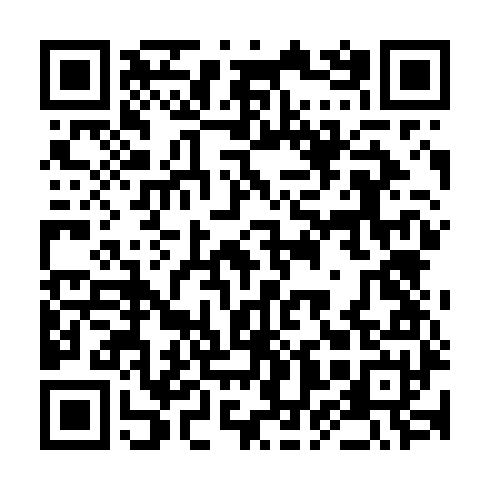 Ramadan times for Albaretto della Torre, ItalyMon 11 Mar 2024 - Wed 10 Apr 2024High Latitude Method: Angle Based RulePrayer Calculation Method: Muslim World LeagueAsar Calculation Method: HanafiPrayer times provided by https://www.salahtimes.comDateDayFajrSuhurSunriseDhuhrAsrIftarMaghribIsha11Mon5:105:106:4712:384:406:296:298:0112Tue5:085:086:4512:374:426:306:308:0213Wed5:065:066:4312:374:436:326:328:0314Thu5:045:046:4112:374:446:336:338:0515Fri5:025:026:4012:374:456:346:348:0616Sat5:005:006:3812:364:466:366:368:0717Sun4:584:586:3612:364:476:376:378:0918Mon4:564:566:3412:364:486:386:388:1019Tue4:544:546:3212:354:496:396:398:1220Wed4:524:526:3012:354:506:416:418:1321Thu4:504:506:2812:354:516:426:428:1422Fri4:484:486:2712:344:526:436:438:1623Sat4:464:466:2512:344:536:446:448:1724Sun4:444:446:2312:344:536:466:468:1925Mon4:424:426:2112:344:546:476:478:2026Tue4:404:406:1912:334:556:486:488:2227Wed4:384:386:1712:334:566:496:498:2328Thu4:364:366:1512:334:576:516:518:2529Fri4:334:336:1412:324:586:526:528:2630Sat4:314:316:1212:324:596:536:538:2831Sun5:295:297:101:326:007:547:549:291Mon5:275:277:081:316:017:567:569:312Tue5:255:257:061:316:027:577:579:323Wed5:235:237:041:316:027:587:589:344Thu5:215:217:031:316:037:597:599:355Fri5:185:187:011:306:048:018:019:376Sat5:165:166:591:306:058:028:029:387Sun5:145:146:571:306:068:038:039:408Mon5:125:126:551:296:078:048:049:429Tue5:105:106:541:296:088:068:069:4310Wed5:075:076:521:296:088:078:079:45